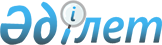 О признании утратившим силу постановления акимата Осакаровского района Карагандинской области от 9 октября 2017 года № 54/01 "Об утверждении государственного образовательного заказа на дошкольное воспитание и обучение, размера родительской платыПостановление акимата Осакаровского района Карагандинской области от 8 января 2021 года № 02/01. Зарегистрировано Департаментом юстиции Карагандинской области 12 января 2021 года № 6158
      В соответствии с законами Республики Казахстан от 23 января 2001 года "О местном государственном управлении и самоуправлении в Республике Казахстан", от 6 апреля 2016 года "О правовых актах" акимат района ПОСТАНОВЛЯЕТ:
      1. Признать утратившим силу постановление акимата Осакаровского района Карагандинской области от 9 октября 2017 года № 54/01 "Об утверждении государственного образовательного заказа на дошкольное воспитание и обучение, размера родительской платы" (зарегистрировано в Реестре государственной регистрации нормативных правовых актов № 4411, Эталонном контрольном банке нормативных правовых актов Республики Казахстан в электронном виде 2 ноября 2017 года).
      2. Контроль за исполнением настоящего постановления возложить на заместителя акима района Шалабаеву Алму Кабыкеновну.
      3. Настоящее постановление вводится в действие с 1 января 2021 года и подлежит официальному опубликованию.
					© 2012. РГП на ПХВ «Институт законодательства и правовой информации Республики Казахстан» Министерства юстиции Республики Казахстан
				
      Аким Осакаровского района

Н. Кобжанов
